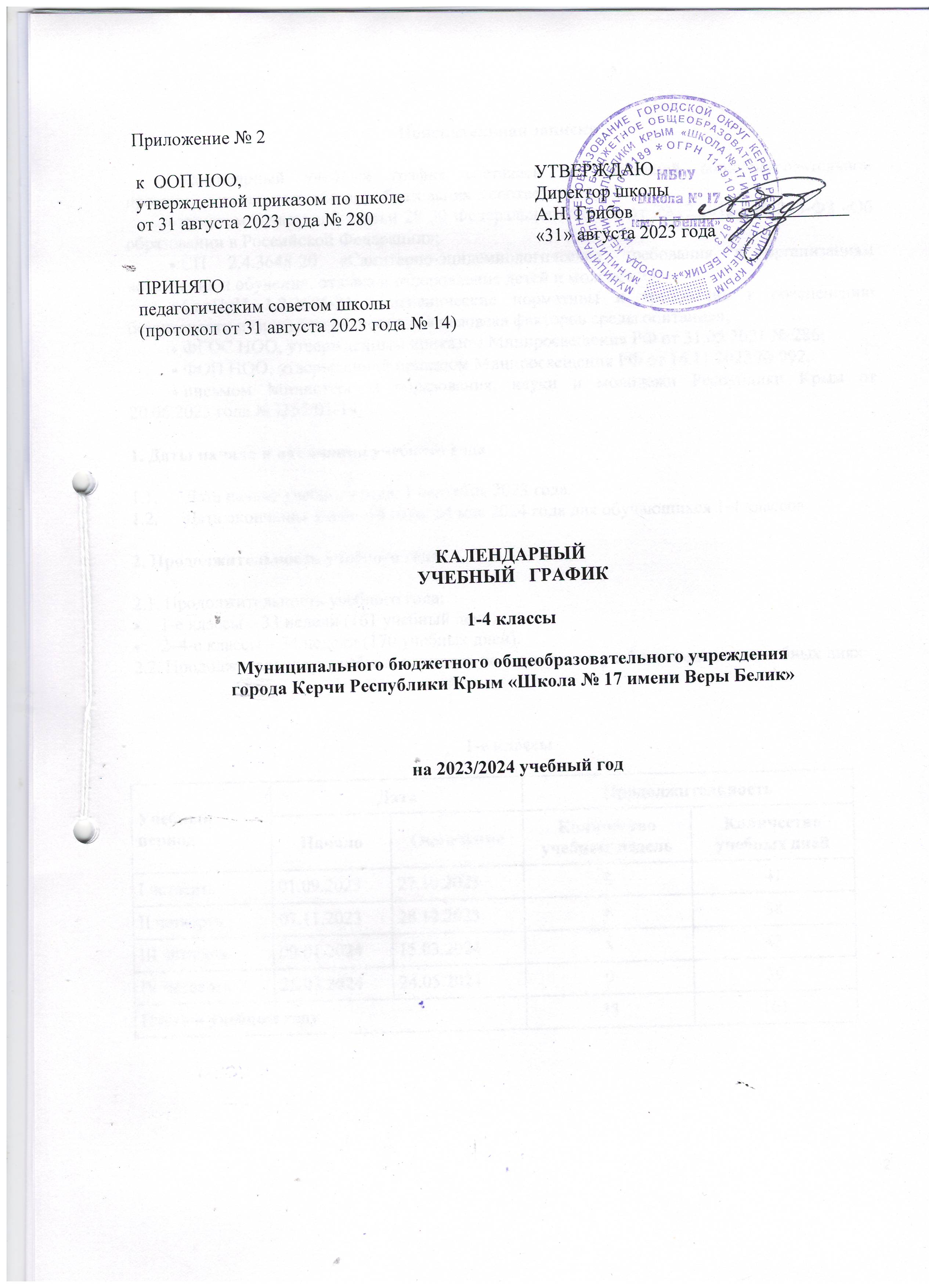 Пояснительная запискаКалендарный учебный график составлен для основной общеобразовательной программы начального общего образования в соответствии с:пунктом 6 частью 3 статьи 28 30 Федерального закона от 29.12.2012 г.№ 273-ФЗ «Об образовании в Российской Федерации»;СП 2.4.3648-20 «Санитарно-эпидемиологические требования к организациям воспитания и обучения, отдыха и оздоровления детей и молодежи»;СанПиН 1.2.3685-21 «Гигиенические нормативы и требования к обеспечению безопасности и (или) безвредности для человека факторов среды обитания»;ФГОС НОО, утвержденным приказом Минпросвещения РФ от 31.05.2021 № 286;ФОП НОО, утвержденной приказом Минпросвещения РФ от 16.11.2022 № 992.письмом Министерства образования, науки и молодежи Республики Крым от 20.06.2023 года №3355/01-141. Даты начала и окончания учебного года1.1.	Дата начала учебного года: 1 сентября 2023 года.1.2. 	Дата окончания учебного года: 24 мая 2024 года для обучающихся 1-4 классов.2. Продолжительность учебного года2.1. Продолжительность учебного года:1-е классы – 33 недели (161 учебный день);2–4-е классы – 34 недели (170 учебных дней).2.2. Продолжительность учебных периодов по четвертям в учебных неделях и учебных днях1-е классы2–4 классы3. Сроки и продолжительность каникул1 классы2–4 классы4. Сроки проведения промежуточной аттестации Промежуточная аттестация обучающихся 2-4 классов проводится в соответствии с локальным актом общеобразовательной организации, с 15.05.2024 года по 24.05.2024 года, без прекращения образовательной деятельности,  в форме годового оценивания по учебным предметам (учебным курсам, учебным модулям) учебного плана.5. Дополнительные сведения5.1. Режим работы образовательной организации5.2. Распределение образовательной недельной нагрузки5.3. Расписание звонков и перемен1 классы2–4 классыКалендарь на 2023/2024 учебный годУчебный периодДатаДатаПродолжительностьПродолжительностьУчебный периодНачалоОкончаниеКоличествоучебных недельКоличествоучебных днейI четверть01.09.202327.10.2023841II четверть07.11.202328.12.2023838III четверть09.01.202415.03.2024843IV четверть25.03.202424.05.2024939Итого в учебном годуИтого в учебном годуИтого в учебном году33161Учебный периодДатаДатаПродолжительностьПродолжительностьУчебный периодНачалоОкончаниеКоличество учебных недельКоличество учебных днейI четверть01.09.202327.10.2023841II четверть07.11.202328.12.2023838III четверть09.01.202415.03.2024947IV четверть25.03.202424.05.2024939Итого в учебном годуИтого в учебном годуИтого в учебном году34165Каникулярный периодДатаДатаПродолжительность каникулКаникулярный периодНачалоОкончаниеПродолжительность каникулОсенние каникулы28.10.202306.11.202310Зимние каникулы29.12.202308.01.202411Дополнительные каникулы17.02.202425.02.20249Весенние каникулы16.03.202424.03.20249ИтогоИтогоИтого39Каникулярный периодДатаДатаПродолжительность каникулКаникулярный периодНачалоОкончаниеПродолжительность каникулОсенние каникулы28.10.202306.11.202310Зимние каникулы29.12.202308.01.202411Весенние каникулы16.03.202424.03.20249ИтогоИтогоИтого30Период учебной деятельности1-е классы2–4-е классыУчебная неделя (дней)55Урок (минут)35 – 4045Перерыв (минут)10 – 4010 – 20Периодичность промежуточной аттестации–1 раз в годОбразовательная деятельностьНедельная нагрузка (5-дневная учебная неделя) 
в академических часахНедельная нагрузка (5-дневная учебная неделя) 
в академических часахНедельная нагрузка (5-дневная учебная неделя) 
в академических часахНедельная нагрузка (5-дневная учебная неделя) 
в академических часахОбразовательная деятельность1-е классы2-е классы3-и классы4-е классыУрочная21232323Внеурочная6666Образовательная деятельностьСентябрь–октябрьНоябрь–декабрьЯнварь–май1-й урок8:30–9:058:30–9:058:30–9:101-я перемена9:05–9:159:05–9:159:10–9:202-й урок9:15–9:509:15–9:509:20–10:00Динамическая пауза9:50–10:309:50–10:3010:00–10:403-й урок10:30–11:0510:30–11:0510:40–11:203-я перемена–11:05–11:1511:20–11:304-й урок–11:15–11:5011:30–12:104-я перемена–11:50–12:0012:10–12:205-й урок–––Перерыв между уроками и занятиями внеурочной деятельности55 минут30 минут40 минутВнеурочная деятельностьС 12:00С 12:30С 13:00УрокПродолжительность урокаПродолжительность перемены1-й8:30–9:1510 минут2-й9:25–10:1020 минут3-й10:30–11:1520 минут4-й11:35–12:2010 минут5-й12:40–13:25Перерыв между уроками и занятиями внеурочной деятельности – 30 минутПерерыв между уроками и занятиями внеурочной деятельности – 30 минутПерерыв между уроками и занятиями внеурочной деятельности – 30 минутВнеурочная деятельностьС 13:55–Сентябрь- 21 у.д.Октябрь- 20 у.д.Ноябрь- 18 у.д.Декабрь- 20 у.д.Январь- 17 у.д.Февраль- 16/20 у.д.Март- 15 у.д.Апрель- 20 у.д.Май- 14 у.д.